27 апреля 2022 года в актовом зале Администрации Спировского муниципального округа состоялся районный конкурс дуэтов "Мы – наследники Победы", посвящённый 77-й годовщине Великой Отечественной войны 1941-1945 гг. В конкурсе приняли участие 8 дуэтов – представители образовательных и культурно-досуговых учреждений. Благодаря их чувственному исполнению зрительный зал окунулся в проникновенную мелодику военно-патриотических песен, вызвавшую молчаливые слезы печали на глазах зрителей. Но это не помешало растроганным членам жюри выбрать лучшее выступление. Концерт был организован в рамках цикла мероприятий "Месяц до Победы" и стал напоминанием о событиях прошлых, но не забытых четырёх годах войны.Мероприятие организовано в целях противодействия фальсификации истории России.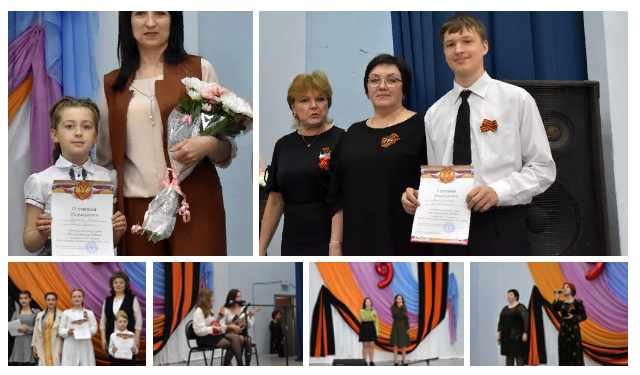 